If there are images in this attachment, they will not be displayed.   Download the original attachment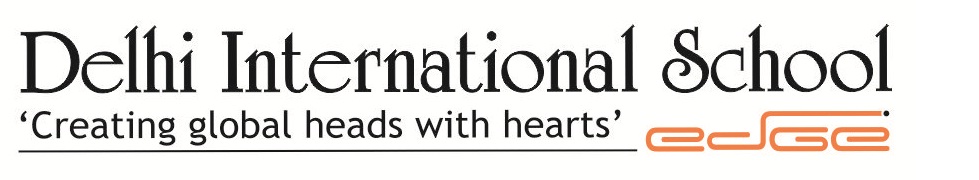 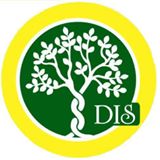 “Creating Global heads with hearts”Planner of the month- DecemberSession- 2015-2016Class- IITHEME: Let’s Explore"How Corruption affects the World”Mrs Sharmistha Gupta                                                                                                   Roopal PandyaTeacher Incharge                                                                                                          Head of the SchoolPlease Note:- If you have any issue or need information   please send a written note to class teacher, for assistance. Continuation of the same activities because of Annual Day preparation.SUBJECTSTOPIC TO BE COVEREDACTIVITIESENGLISHL- 8 PlantsMake a card with the help of a leaf. ( Leaf impression )Poem – An Elephant PoemPoem Recitation.Grammar- finding opposites, past forms , joining sentences using ‘and’, punctuation .Worksheet.हिंदीपाठ-14 मौसम आए, मौसम जाएमौसम के अनुसार प्रयोग की चीज़ें अलग – अलग चिपकाना Iपाठ-16  बढ़ा दिन        आपने मित्रो के लिए कार्ड बनाओ और उन्हें दो I सैंटाक्लॉज़ का चित्र बनाओ और चिपकाओ Iकविता - बादलकविता वाचन Iव्याकरण -जब-तब वाले वाक्य, ॠ और उसकी मात्रा, अनुस्वार , सामनार्था , दवित्व व्यंजन Iवर्कशीट IMATHSL- 10 MeasurementModuleshttps://www.youtube.com/watch?v=Sz1lRAq_AJo&.https://www.youtube.com/watch?v=TkXxn0bJ4r0,Quiz , Worksheets, GamesL-11 MoneyModuleshttps://www.youtube.com/watch?v=CK4tfh6-1sk, Worksheets, Games, Quiz.E.V.SL- 9 Means  of CommunicationStick pictures of any five means of communication & write about their uses & mention the type of communication.COMPUTERL- 6 Introduction to WordPadLab Activity.KARATEStretching, Punch, Blocks , Basic Exercises and Kicks-MUSICChristmas Carol-DANCEBasic 10 Western steps, Pliia Section (warmup) and 6 Hip Hop steps-ART & CRAFTPage – 34 , 35  &  36Grid drawing, Caterpillar ( with the help of egg tray ),Blotting.